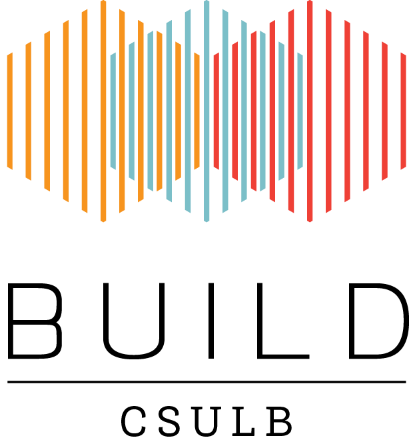 BUILD Enzyme Immunoassay WorkshopRegistrationPlease complete, sign and return this form to Jesus A. Reyes (Jesus.Reyes@csulb.edu) to register for the Dissecting Microscope/Embryology workshopRegistration form must be received by Monday October 2nd 2017.  Confirmation of registration will be sent by email.I hereby register for the Enzyme Immunoassay workshop, October 16th 2017 from 2pm-6pmFULL NAME           Title ____________First Name ___________________________________________________________________Last Name ___________________________________________________________________        Suffix _____________ADDRESSStreet Address 1 ______________________________________________________________Street Address 2 ______________________________________________________________                    City ______________________________________________________________                   State ______________             Zip code _______________    E-Mail Address _____________________________________________________________    Phone Number _____________________________________________________________         Fax Number _____________________________________________________________Please complete and return this form by email (subject: EIA Workshop 2017)  to:  jesus.reyes@csulb.edu  QuestionsJesus A. ReyesJesus.Reyes@csulb.edu CSULB BUILD ProgramCalifornia State University Long Beach1250 Bellflower Blvd, Long Beach, CA 90840-4501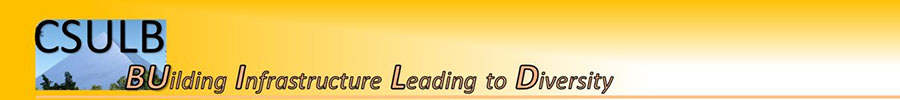 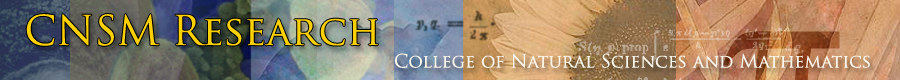 NameSignatureDate